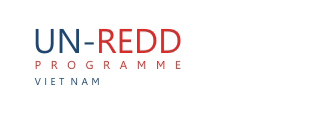 Term of ReferenceConsultant:	Preparation of documents and other materials in support of FPIC in Lam Dong (under Outcome 2)Responsible UN Agency:	UNDPNational/International: 	NationalDuration:			15 days in Jan. 2010 Duty Station:			Ha Noi and Lam Dong province Background information:The United Nations Collaborative Programme on Reducing Emissions from Deforestation and Forest Degradation in Developing Countries in Viet Nam (UN-REDD Viet Nam Programme) will address complexities of developing REDD-readiness in Viet Nam through capacity building at two levels.  Firstly (Outcome 1), it will build capacity at the national level to permit the Government of Viet Nam, and especially the REDD focal point, the Department of Forestry (DoF) in MARD, to coordinate and manage the process of establishing tools to implement a REDD programme that provides an effective, transparent and equitable system of demonstrating real and measurable reductions in emissions from deforestation and forest degradation, and transferring international payments for carbon conservation to local stakeholders in relation to performance standards.  Secondly  (Outcome 2), it will build capacity at the local level through pilots in two districts in Lam Dong province that demonstrate effective approaches to planning and implementing measures to reduce emissions, including participatory monitoring of C-stocks, and ensure fair and equitable distribution of benefits.  The third Outcome of the UN-REDD programme will generate information to help identify what role REDD might play in reducing regional leakage of emissions from forests.   The UN‐REDD Programme partners, UNDP, UNEP, and FAO derive their mandates for engagement with Indigenous Peoples from the Charter of the United Nations, which states: ‘We the peoples ... reaffirm faith in fundamental human rights, in the dignity and worth of the human person... (and) promote social progress and better standards of life in larger freedom.’  This mandate was reaffirmed in the UNDRIP.  Furthermore, Article 42 of the UNDRIP states that: “The United Nations, its bodies, including the Permanent Forum on Indigenous Issues, and specialized agencies, including at the country level, … shall promote respect for and full application of the provisions of this Declaration and follow up the effectiveness of this Declaration.”Among the Guiding Principles for the UN‐REDD Programme is the principle that Free, Prior, and Informed Consent for indigenous peoples and other forest-dependent communities must be adhered to, and is essential to ensuring the full and effective participation in policy‐making and decision-making processes within UN‐REDD Programme activities.  The purpose of this assignment is to preparation of documents and other materials in support of FPIC in Lam DongSpecific responsibilities of the consultant are as follows:Review examples from other countries of documents and other materials (e.g., videos, posters, etc.) designed to convey the meaning of climate change, deforestation, and REDD to rural people who may have low levels of education, including those who may be illiteratePresent and discuss best examples from other countries with National REDD Team Leader and representatives of UN AgenciesIf suitable documents or other materials from other countries can be identified, adapt for use in Viet NamIf suitable documents or other materials from other countries cannot be identified, prepare documents or other materials for use in Viet NamQualifications, Experience and CompetenciesDegree in Communications, or similar.At least 5 years of working experience on communications for local peoples in Vietnam.Strong inter-personal skills, especially oral communication skills.Proficiency in both spoken and written English.Good computer literacy.ReportingThe Consultant will report to the National Programme Director of the UN-REDD Programme/Viet Nam.  